ĐÁP ÁN ĐỀ CƯƠNG ÔN TẬP CHƯƠNG 2 GIẢI TÍCH 12DAAAACBBAADDAACCCCCDAACCBCâu 1. 	[DS12.C2.1.D04.a]Với  là các số thực dương và là các số nguyên, mệnh đề nào sau đây sai?	A.  .   B. .  C.  .	D. .Lời giảiChọn DCâu 2. 	[DS12.C2.1.D04.a]Cho  là số thực dương,  tùy ý. Phát biểu nào sau đây là phát biểu sai?	A. .	B. .	C. .	D. .Lời giảiChọn Alũy thừa không có tính chất này.Câu 3. 	[DS12.C2.1.D04.a]Biểu thức  được viết dưới dạng lũy thừa với số mũ hữu tỉ là	A. .	B. .	C. .	D. .Lời giảiChọn ATa có: .Câu 4. 	[DS12.C2.4.D01.a]Tìm tập xác định của hàm số 	A. .	B. .	C.  .	D. .Lời giảiChọn AHàm số đã cho xác định .Câu 5. 	[DS12.C2.4.D01.a]Tìm tập xác định  với của hàm số .	A. .      B. .	C.  .	         D. .Lời giảiChọn AĐiều kiện: Vậy.Câu 6. 	[DS12.C2.1.D03.a]So sánh hai số a và b biết 	A.  .       B. .                C. . 	        D. không so sánh được.Lời giảiChọn CTa có: Câu 7. 	[DS12.C2.5.D01.a]Giải phương trình 	A.  .	B. .	C. .	D. Lời giảiChọn BTa có: .Câu 8. 	[DS12.C2.6.D01.a]Tập nghiệm của phương trình 	A.  .	B. .	C. .	D. .Lời giảiChọn BĐiều kiện: .Phương trình tương đương với .Câu 9. 	[DS12.C2.6.D02.a]Tập nghiệm của phương trình  là:	A. .	B. .	C. .	D. Lời giảiChọn AĐiều kiện .Với điều kiện trên ta có:.Đối chiếu điều kiện phương trình có tập nghiệm là .Câu 10. 	[DS12.C2.7.D01.a]Bất phương trình  có tập nghiệm là:	A. .	B. .	C. .	D. .Lời giảiChọn A.Vậy tập nghiệm của bất phương trình là: .Câu 11. 	[DS12.C2.2.D02.b]Cho hàm số . Tính 	A.  .	B. .	C. .	D. Hướng dẫn giảiChọn DTa có  do đó Câu 12. 	[DS12.C2.6.D02.b]Tập nghiệm của phương trình  là:	A.  .	B. .	C. .	D. .Lời giảiChọn DĐiều kiện xác định: .Ta có:  đúng với mọi .Câu 13. [DS12.C2.1.D02.b]Rút gọn biểu thức , với .	A. .	B. .	C. .	D. .Lời giảiChọn ATa có: Câu 14. 	[DS12.C2.5.D06.b]Cho hàm số  liên tục trên . Đồ thị hàm số  như hình vẽ. Tìm giá trị của tham số  để đồ thị hàm số  cắt đường thẳng  tại hai điểm phân biệt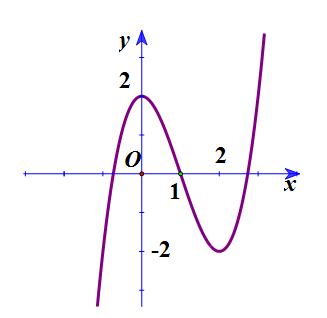 	A. .	B.  .	C.  .	D.  .Lời giảiChọn ATa có phương trình hoành độ giao điểm .Dựa vào đồ thị ta có để đồ thị hàm số  cắt đường thẳng  tại hai điểm phân biệt khiCâu 15. 	[DS12.C2.6.D03.b]Phương trình  tương đương với phương trình nào sau đây?             A..      B..   C..	D.Lời giảiChọn CVới điều kiện :.Câu 16. 	[DS12.C2.6.D04.b]Tập nghiệm của phương trình  là	A.  .	B. .	C. .	D. .Lời giảiChọn CSo với điều kiện phương trình .Câu 17. 	[DS12.C2.7.D03.b]Nghiệm nguyên dương lớn nhất của bất phương trình: thuộc khoảng nào sau đây?	A.  .	B. .	C. .	D. .Lời giảiChọn CTa có .Câu 18. 	[DS12.C2.4.D08.b]Để chuẩn bị tiền sau 3 năm nữa cho con đi du học Hàn Quốc với các gói học phí như sau: gói 1: 150 triệu đồng, gói 2: 200 triệu đồng, gói 3: 250 triệu đồng, gói 4: 300 triệu đồng. Ông An đã gửi số tiền là 1 tỉ đồng vào ngân hàng SHB với lãi suất 8% trên một năm . Hỏi sau 3 năm với số tiền lãi của ông An lĩnh được, con ông An có thể chọn được tối đa bao nhiêu nguyện vọng phù hợp với gói học phí đã nêu ?	A.  .	B.  .	C. .	D.  .Lời giảiChọn CTa có: Số tiền ông A nhận được sau 3 năm là: triệu đồng.Tiền lãi sau 3 năm là:  triệu đồng. Vậy chọn được tối đa 3 nguyện vọng.Câu 19. 	[DS12.C2.8.D03.b]Khi đặt ,  thì bất phương trình  trở thành bất phương trình nào sau đây?	A.  .	B. .	C. .	D. .Lời giảiChọn C.Với  bất phương trình trở thành: .Câu 20. 	[DS12.C2.5.D06.c]Tìm tập hợp các giá trị của tham số  để phương trình  có đúng 1 nghiệm.	A.  .	B. .	C. .	D. .Lời giảiChọn DĐặt Có Ta có bảng biến thiên hàm số  như sau: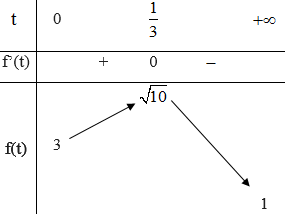 Dựa vào bảng biến thiên ta thấy, với  thì phương trình đã cho có đúng 1 nghiệm.Câu 21. 	[DS12.C2.5.D05.c]Phương trình  có tập nghiệm là	A. .         B. .           C.  .	      D. .Lời giảiChọn ACâu 22. 	[DS12.C2.4.D07.c]Cho hàm số  trên đoạn . Giá trị nhỏ nhất của hàm số có dạng , với  và  là số nguyên tố. Mệnh đề nào sau đây đúng?	A. .	B. .	C. .	D. .Lời giảiChọn AXét trên  hàm số liên tục....; ; .Nên  và .Câu 23. 	[DS12.C2.8.D05.c]Bất phương trình:  có tập nghiệm là:	A.  .	B. .	C. .	D. .Lời giảiChọnC..Câu 24. 	[DS12.C2.1.D01.d]Giá trị biểu thức , với . Tính 	A.  .	B. .	C. .	D. .Lời giảiChọn CTa có: Vậy: Câu 25. 	[DS12.C2.9.D02.d]Gọi  là tập hợp tất cả các giá trị của tham số  để trong tất cả các cặp  thỏa mãn  đồng thời tồn tại duy nhất cặpsao cho . Tính tổng các giá trị của .	A.  .	B. .	C. .	D. .Lời giảiChọn BTa có Lại có tồn tại duy nhất cặpsao cho  .Suy ra :  có nghiệm duy nhất.Hay đường thẳng tiếp xúc với hình tròn..Vậy tổng các giá trị của  là .------------- HẾT -------------